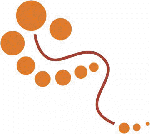 “ Gioca con la Tua classe Hellas Verona” 2012/2013  INFORMAZIONI: Tommasi Zaccaria Contatti: 347/5567657 oppure 045/8186111 (mail: progettoscuola@hellasverona.it)ISCRIZIONI( entro 31/10/12): inviare il modulo sottostante a UST XII  VR Ufficio Educazione  Fisica   e-mail:  uffedfisicavr@istruzioneverona.it 	 -          Fax  045  8086581	 SCHEDA ADESIONEL’istituto/Scuola  _________________________________________________________________, telefono _________________________, e-mail  ________________________________________,CHIEDE DI PARTECIPARE AL PROGETTO CON LA/E CLASSE/I____________________________________________________________Sede palestra, via : ___________________________________________________________,GIORNI_____________________ ORARIO: _________________________________________Docente Referente _____________________________ Tel docente_____________________Data ____________________                                         Timbro e  Firma del Dirigente Scolastico                                     ____________________________